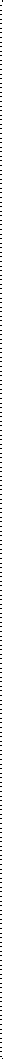 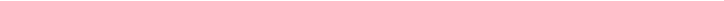 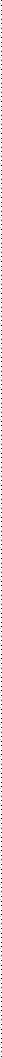 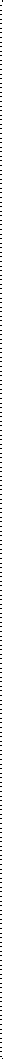 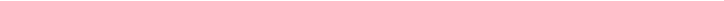 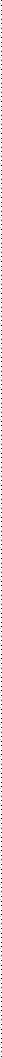 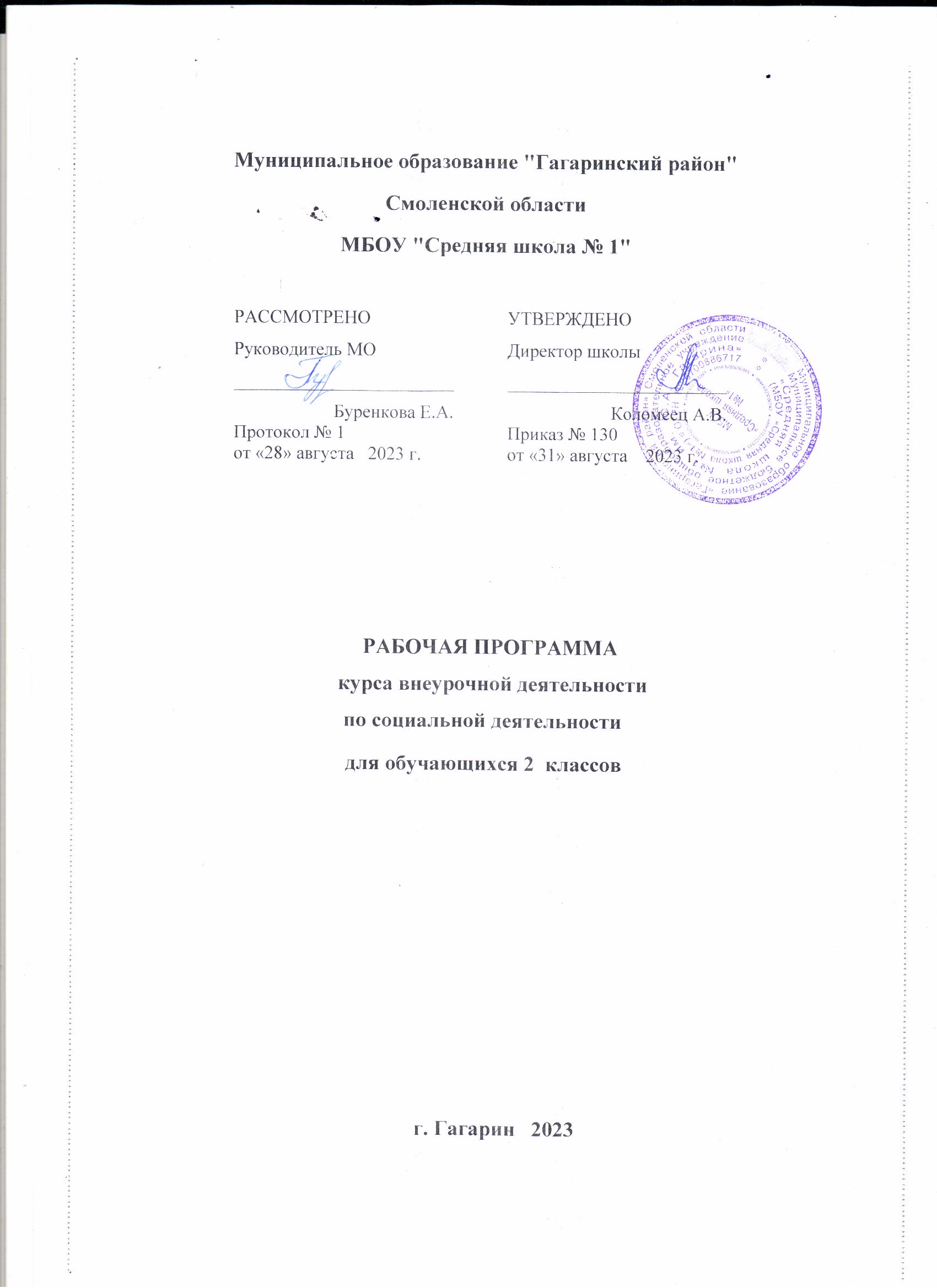 Пояснительная запискаВ настоящее время к числу наиболее актуальных вопросов образования относятся воспитание свободной, творческой, инициативной, ответственной и саморазвивающейся личности. Без такой личности невозможно успешное общественное развитие. Приоритетной целью российской системы образования является развитие обучающихся: личностное, познавательное, общекультурное. Личность ученика становится центром внимания	педагогики.	Для	реализации	этой	цели	разработан	Федеральный государственный стандарт второго поколения, предусматривающий в учебном плане образовательных учреждений раздел «Внеурочная деятельность» по различным направлениям развития личности.Внеурочная деятельность является составной частью учебно-воспитательного процесса и одной из форм организации свободного времени учащихся. Внеурочная деятельность понимается сегодня преимущественно как деятельность, организуемая во внеурочное время для удовлетворения потребностей учащихся в содержательном досуге, их участии в самоуправлении и общественно полезной деятельности.2Программа «Школа общения» разработана в соответствии с требованиями ФГОС начального общего образования и реализует социальное направление во внеурочной деятельности в 2-ом классе. Главное назначение данного курса формирование навыков общения и культуры поведения обучающихся в начальных классах, развитие и совершенствование их нравственных	качеств, ориентация на общечеловеческие ценности, развитие самосознания учащихся, личностное развитие каждого, сплочение совершенствование классного коллектива как значимой социально – психологической группы.Для большинства детей, испытывающих трудности в обучении и поведении, характерны частые конфликты с окружающими и агрессивность. Такие дети не желают и не умеют признавать свою вину, у них доминируют защитные формы поведения, они не способны конструктивно разрешать конфликты.На наших занятиях мы проводим коррекцию эмоционально-личностной сферы детей, развиваем у них навыки адекватного общения со сверстниками и взрослыми. Программа призвана способствовать гармонизации отношений детей с окружающей средой, их социализации.В работе с младшими школьниками мы отдаем предпочтение групповой форме проведения занятий. Данный возраст является очень благоприятным временем для начала проведения подобной работы.На занятиях учащиеся не только получают знания о том, как общаться, но и упражняются в применении различных способов поведения, овладевают навыками эффективного общения.Большое внимание на занятиях мы уделяем обсуждению различных ситуаций, групповым дискуссиям, ролевому проигрыванию, творческому самовыражению, самопроверке и групповому тестированию.Курс предполагает активное включение в творческий процесс учащихся, родителей, учителей, воспитателей.Смыслообразующие идеи программы:- наиболее продуктивные и достойные человека способы взаимодействия людей друг с другом – сотрудничество, компромисс, взаимные уступки, что невозможно без умения общаться, договариваться, преодолевать себя;-	умение жить в коллективе, если дети заняты общей, увлекательной для них деятельностью, если в классе доброжелательная атмосфера, если каждый стремиться понять себя и другого и в то же время умеет принимать достойное индивидуальное решение и следовать ему;- умение принимать достойное решение – самостоятельный и ответственный выбор, осуществляемый конкретной личностью, исходя из еѐ индивидуальных интересов и возможностей и из интересов и возможностей окружающих;3- осуществлять самостоятельный выбор, требуемый от человека определѐнной личностной зрелости, оно невозможно без осмысленной инициативы и определѐнной компетентности;-	умение быть самостоятельным – целостное проявление	человека. В нѐм проявляется индивидуальность, отражается прошлое, проецируется будущее школьника.Цель программы: формирование знаний, умений и навыков культурного общения и норм поведения в различных жизненных ситуациях.Содержание рабочей программы предполагает решение следующих задач: 	обучение навыкам общения и сотрудничества;	формирование у младших школьников навыков речевого этикета и культуры поведения;	развитие коммуникативных умений в процессе общения;	введение в мир человеческих отношений, нравственных ценностей, формирование личности.	формирование устойчивой положительной самооценки школьников.Очень важно, чтобы повседневная жизнь и деятельность школьников были разнообразными, содержательными и данный курс дает возможность это осуществить.Программа рассчитана на 33 занятия в год. Проводятся они в группе 12-14 человек. Периодичность проведения – 1 раз в неделю. Время занятия- 35 минут.Принципы построения программы:а) личностно - ориентированные принципы (принцип адаптивности, принцип развития, принцип психологической комфортности);б) культурно - ориентированные принципы (принцип смыслового отношения к миру, принцип ориентировочной функции знаний, принцип овладения культурой);в)	деятельностно	-	ориентированные	принципы	(принцип	опоры	на предшествующее развитие, принцип обучения деятельности, принцип управляемого перехода от деятельности в учебной ситуации к деятельности в жизненной ситуации, принцип управляемого перехода от совместной учебно-познавательной деятельности к самостоятельной деятельности).Формы работы: БеседыИгры (сюжетно - ролевые, словесные, игры - драматизации) Рассказы педагога и детейЧтение художественных произведенийУпражнения подражательно - исполнительского и творческого характера Сочинение историйНаблюдения4Рассматривание рисунков и фотографий моделирование и анализ заданных ситуаций импровизацииДискуссииИсследованияКоллективные творческие дела; Смотры-конкурсы, выставкиТренинги общенияНаблюдение учащихся за событиями в городе, стране Обсуждение, обыгрывание проблемных ситуацийПросмотр и обсуждение кинофильмов, мультфильмовДанный курс позволяет формировать следующие универсальные учебные действия (УУД):регулятивные - обеспечивая умения решать проблемы, возникающие в ходе общения, при выполнении ряда заданий в ограниченное время;познавательные - при необходимости извлекать информацию из различных источников, делать логические выводы;коммуникативные	-	при	использовании	диалога,	совместной	творческой деятельности, презентации, за счѐт обучения аргументировано отстаивать свою точку зрения, логически обосновывать свои выводы;личностные - при выборе тематики занятия, воспитание толерантного отношения к иным решениям.Формирование этих УУД в младшем школьном возрасте поможет школьнику адаптироваться и подготовиться к жизни в современном обществе.Формы учета оценки планируемых результатов: 1. Опрос2. Наблюдение 3. Диагностика:нравственной самооценки; этики поведения;отношения к жизненным ценностям; нравственной мотивации.4. Анкетирование учащихся и родителейПланируемые результаты работы.Планируемые	результаты	определяются	поставленными	выше	задачами	и ориентируются на следующие критерии.1.Измененияв модели поведенияшкольника:5- проявление коммуникативной активности при получении знаний в диалоге (высказывать	свои	суждения,	анализировать	высказывания участников беседы, добавлять, приводить доказательства); в монологическом высказывании (рассказ, описание, творческая работа);- соблюдение культуры поведения и общения, правильных взаимоотношений; проявление	доброжелательности,	взаимопомощи, сочувствия, сопереживания;- активное	участие	в	альтруистической	деятельности,	проявление самостоятельности, инициативы, лидерских качеств;- создание условий для реальной социально ценной деятельности и обеспечение формирования реально действующих мотивов.2.Изменения объема знаний, расширение кругозора в области нравственности и этики:- использование полученной на уроках информации во внеурочной и внешкольной деятельности;- краткая	характеристика	(высказывание	суждений) общечеловеческих ценностей и осознанное понимание необходимости следоватьим;- объективная	оценка	поведения	реальных	лиц,	героев художественных произведений и фольклора с точки зрения соответствия нравственным ценностям.3.Изменениявмотивационнойирефлексивнойсфереличности:- способность объективно оценивать поведение других людей и собственное,- сформированность	самоконтроля	и	самооценки:	действия контроля ситуативного поведения,     побуждение вовремя его изменить; способность «видеть» свои недостатки и желание их исправить.Тематическое планированиеРаздел	№ программы1Тема занятия«Мы-второклассники»Кол-во	 часов      12	«Мальчики и девочки»	13	«Сходство и различие»	1	1 4	Мир звуков5	«Каким я себе нравлюсь             16	Мои друзья-одноклассники         17	«В дружбе-сила»	18	«Учимся общаться»	19	«Мои интересы и	1 увлечения»10	«Путешествие по	1 русским народнымсказкам»11	«Мой портрет в лучах	1 солнца»12	«Сказка о Горошинке»	113	«День рождения»	114	«Наши права	1 обязанности»15	«Вежливые слова»	116	«Хорошие манеры»	117	«Ты и твои друзья»	218	«Плохо одному»	219	«Помни о других – ты не	1 один на свете»20	«Эмоции и поведение»	221	«Путешествие в страну	2 эмоций»22	«Что мешает общению»	223	«Саморегуляция»	124	«Самоконтроль»	125	«Способы справиться с	2 негативными эмоциями»26	«Творческое занятие «Я	1 в различных жизненных7ролях».                           27      Азбука       правильного                                      общения                                       2ЛИТЕРАТУРА1. Аникеева Н.П. Учителю о психологическом климате в коллективе. -М., 1988.2. Белопольская	Н.Г.	Психологические	исследования	мотивов	учебной деятельности у детей.— М.,1999.93. Васильева-Гангус Л. «Азбука вежливости», М., 1984;4. Венецкая А.Б. Региональный компонент и формирование культуры общения у младших школьников //Начальная школа плюс до и после// № 2 - 2007.5. Гин С. И. Прокопенко И. Е. «Первые дни ребѐнка в школе» Москва, 2000. 6. Дереклеева Н. И. Справочник классного руководителя. Москва, 2008.7. Лаврентьева Л.И. «Школа и нравственное воспитание личности», «Завуч начальной школы», №5, 2004.8. Львов М.Р. Культура речи. //Начальная школа// № 1 - 2002.9. Максименко Н.А. Практический курс обучения детей младшего школьного возраста основам коммуникации.//Спутник классного руководителя. 1 - 4 классы.// - Волгоград: Учитель, 2007.10. Савова М.Р. Повышение культуры речи как фактор развития личности. //Начальная школа// № 6 - 2008.11. Сорокоумова Е.А. Уроки общения в начальной школе. - М: АРКТИ, 2007.12. Юдина Н.А. «Навстречу». Программа воспитания коммуникативной культуры школьников //Классный руководитель// № 3 - 2007.13. Я в мире людей. /Под ред. Б.П. Битинаса. М., 1997. 14. Интернет-ресурсы10